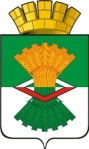 ПРОТОКОЛзаседания Конкурсной комиссии на предоставление субсидий на возмещение затрат понесённых субъектами малого и среднего предпринимательства, осуществляющими деятельность на территории Махнёвского муниципального образования по доставке товаров первой необходимости в труднодоступные малонаселённые и отдалённые сельские населённые пункты в 2021 году_______________________от 02.09.2021 №2___________________п.г.т.МахнёвоПредседательствовалГлава Махнёвского муниципального образования	                 А.С. КорелинПрисутствовалиначальник отдела по управлению имуществом и земельными ресурсами АдминистрацииМахнёвского муниципального образования, зам. председателя                                                                             Н.Н.Качанова          начальник отдела экономики и потребительскогорынка Администрации Махнёвскогомуниципального образования, секретарь комиссии	                        С.А.Козубпредседатель общественной палаты Махнёвскогомуниципального образования                                                   В.А.Коновальцевапредседатель совета ветеранов п.г.т. Махнёво                               В.Ф.Калугиназам.директора МКУ «Махнёвский физкультурно-спортивный комплекс «Ермак»		              Т.В.Новосёлова1. Сопоставление заявок, допущенных к Участию в Конкурсе и определение Победителей Конкурса на предоставление субсидий на возмещение затрат понесённых субъектами малого и среднего предпринимательства, осуществляющими деятельность на территории Махнёвского муниципального образования по доставке товаров первой необходимости в труднодоступные малонаселённые и отдалённые сельские населённые пункты в 2021 году. На конкурс была представлена и допущена одна заявка Махнёвский потребительский кооператив.Начальник отдела экономики и потребительского рынка Администрации Махнёвского муниципального образования Козуб С.А. доложила присутствующим о представленных конкурсантом и проверенных отделом экономики и потребительского рынка Администрации Махнёвского муниципального образования документах. Представленные документы соответствуют заявленному перечню необходимых документов.Доставка товаров первой необходимости осуществлялась по маршруту п.г.т. Махнево – с. Болотовское – пос. Санкино, всего 69 поездок. Доставка товаров производилась транспортным средством GAZ 3302 EL. Марка, модель ТС 2747-0000010, наименование (тип ТС) АВТОФУРГОН.Затраты были произведены с января 2021 года по июнь 2021 года. Сумма к возмещению, согласно представленного расчёта составила: 78008,04 руб.Таблица расчёта расхода топлива:Информация по показателям эффективности: Голосовали: единогласноРешили: Предоставить Махнёвскому потребительскому кооперативу субсидию на возмещение затрат, понесённых субъектами малого и среднего предпринимательства, осуществляющим деятельность на территории Махневского муниципального образования по доставке товаров первой необходимости в труднодоступные малонаселённые и отдалённые сельские населённые пункты в 2021 году в пределах бюджетных ассигнований, предусмотренных в бюджете Махнёвского муниципального образования на 2021 год в размере 58,0 тыс. руб.Председатель:				                                              А.С. КорелинСекретарь:							                               С.А.Козуб№Технические условия эксплуатацииПоказатель1Средний расход топлива, л/100 км11,72Работа автотранспорта в зимнее время года в зависимости от климатических районов страны (Распоряжение Минтранса России от 14.03.2008 № АМ – 23 – р (ред. от 20.09.2018) « О введении в действие методических рекомендаций «Нормы расхода топлива и смазочных материалов на автомобильном транспорте» Приложение № 2),  Предельная величина в %103Для автомобилей, находящихся в эксплуатации более восьми лет или с общим пробегом более 150 тыс. км, Предельная величина в %104При работе в чрезвычайных климатических и тяжёлых дорожных условиях в период сезонной распутицы, снежных или песчаных заносов, при сильном снегопаде и гололедице, наводнениях, лесных пожаров и других стихийных бедствиях для дорог  IV и V категорий, предельная величина в %505ИТОГО средний расход топлива л/100 км18,76                          В зимний период л/100 км19,9№Наименование показателяЕд. измеренияПо состоянию на первое число января (за предыдущий год)1Выручка от реализации товаров (работ, услуг) без учёта НДСТыс. руб.62622География поставок (кол-во) населённых пунктов в которые осуществляются поставки товаров, работ, услуг)Ед.33Среднесписочная численность работников (без внешних совместителей) за предыдущий календарный год Чел.34Среднесписочная начисленная заработная плата всех работниковТыс. руб.12,85Объем налогов, сборов, страховых взносов, уплаченных в бюджетную систему Российской Федераций (без учёта налогов на добавленную стоимость и акцизов)Тыс. руб. 321,26Форма и вид государственной поддержки, размер поддержки, год оказания0